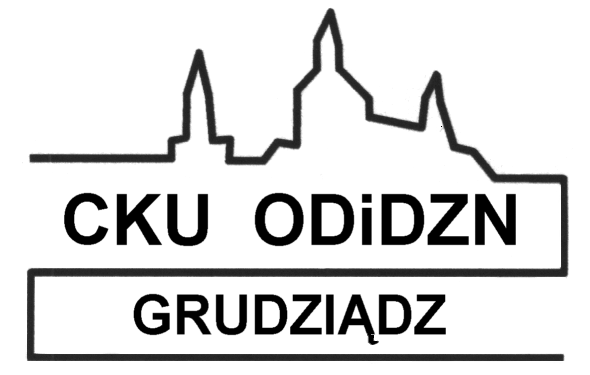 CENTRUM KSZTAŁCENIA USTAWICZNEGO    OŚRODEK DOSKONALENIA I DORADZTWA ZAWODOWEGO NAUCZYCIELI86-300 Grudziądz, ul. Legionów 2  tel. 56 45 136 31, 724 450 342, 603 260 303 fax.  56 45 136 32e-mail: sekretariat@odn-grudziadz.edu.pl      www.odn-grudziadz.edu.plAKREDYTOWANA PLACÓWKA DOSKONALENIA NAUCZYCIELIPrzygotowanie nauczyciela do zawodu i wzmocnienie jego umiejętności praktycznych (prowadzenie zajęć przed komisją). Wsparcie nauczyciela przez mentora. 
Przygotowanie nauczyciela na komisję egzaminacyjną.Przygotowanie nauczyciela do zawodu i wzmocnienie jego umiejętności praktycznych (prowadzenie zajęć przed komisją). Wsparcie nauczyciela przez mentora. 
Przygotowanie nauczyciela na komisję egzaminacyjną.Przygotowanie nauczyciela do zawodu i wzmocnienie jego umiejętności praktycznych (prowadzenie zajęć przed komisją). Wsparcie nauczyciela przez mentora. 
Przygotowanie nauczyciela na komisję egzaminacyjną.Przygotowanie nauczyciela do zawodu i wzmocnienie jego umiejętności praktycznych (prowadzenie zajęć przed komisją). Wsparcie nauczyciela przez mentora. 
Przygotowanie nauczyciela na komisję egzaminacyjną.Przygotowanie nauczyciela do zawodu i wzmocnienie jego umiejętności praktycznych (prowadzenie zajęć przed komisją). Wsparcie nauczyciela przez mentora. 
Przygotowanie nauczyciela na komisję egzaminacyjną.Przygotowanie nauczyciela do zawodu i wzmocnienie jego umiejętności praktycznych (prowadzenie zajęć przed komisją). Wsparcie nauczyciela przez mentora. 
Przygotowanie nauczyciela na komisję egzaminacyjną.Forma:Forma:Szkolenie z el. warsztatuSzkolenie z el. warsztatuOferta przeznaczona dla:Oferta przeznaczona dla:nauczycieli podejmujących  pracę w szkole nauczycieli nieposiadających stopnia awansu zawodowego nauczyciela mianowanego (również kontraktowego)nauczycieli pełniących funkcję mentoranauczycieli podejmujących  pracę w szkole nauczycieli nieposiadających stopnia awansu zawodowego nauczyciela mianowanego (również kontraktowego)nauczycieli pełniących funkcję mentoraPlanowany termin rozpoczęcia:Planowany termin rozpoczęcia:20 września 2023 roku, godz. 16.00ZAPISY DO:  18.09.2023 r.Liczba godzin:Liczba godzin:4 godziny dydaktyczne4 godziny dydaktyczneOdpłatność:Odpłatność:90 zł90 złMiejsce:Miejsce:Aula Centrum Kształcenia Ustawicznego w Grudziądzu, ul. Legionów 2Aula Centrum Kształcenia Ustawicznego w Grudziądzu, ul. Legionów 2Zakres tematyczny:Podczas warsztatów uczestnik nabędzie wiedzę dotyczącą:zmian w przepisach prawa oświatowego dotyczących awansu zawodowego,nowych stopni awansu zawodowego,warunków nadawania nauczycielowi stopnia nauczyciela mianowanego,etapów przygotowania do zawodu nauczyciela, w tym dwukrotne:prowadzenie zajęć przed komisją powołaną przez dyrektora,dokonanie obowiązkowej oceny pracy,skutków negatywnej oceny komisji ds. awansu zawodowego,zadań i obowiązków mentora,przepisów przejściowych dla nauczycieli będących na ścieżce awansu zawodowego na stopień nauczyciela mianowanegoPodczas warsztatów uczestnik nabędzie wiedzę dotyczącą:zmian w przepisach prawa oświatowego dotyczących awansu zawodowego,nowych stopni awansu zawodowego,warunków nadawania nauczycielowi stopnia nauczyciela mianowanego,etapów przygotowania do zawodu nauczyciela, w tym dwukrotne:prowadzenie zajęć przed komisją powołaną przez dyrektora,dokonanie obowiązkowej oceny pracy,skutków negatywnej oceny komisji ds. awansu zawodowego,zadań i obowiązków mentora,przepisów przejściowych dla nauczycieli będących na ścieżce awansu zawodowego na stopień nauczyciela mianowanegoPodczas warsztatów uczestnik nabędzie wiedzę dotyczącą:zmian w przepisach prawa oświatowego dotyczących awansu zawodowego,nowych stopni awansu zawodowego,warunków nadawania nauczycielowi stopnia nauczyciela mianowanego,etapów przygotowania do zawodu nauczyciela, w tym dwukrotne:prowadzenie zajęć przed komisją powołaną przez dyrektora,dokonanie obowiązkowej oceny pracy,skutków negatywnej oceny komisji ds. awansu zawodowego,zadań i obowiązków mentora,przepisów przejściowych dla nauczycieli będących na ścieżce awansu zawodowego na stopień nauczyciela mianowanegoProwadzący:Jolanta Gruchlik,  pracownik nadzoru pedagogicznego, ekspert ds. awansu zawodowego wpisany na listę MEiN Jolanta Gruchlik,  pracownik nadzoru pedagogicznego, ekspert ds. awansu zawodowego wpisany na listę MEiN Jolanta Gruchlik,  pracownik nadzoru pedagogicznego, ekspert ds. awansu zawodowego wpisany na listę MEiN Kierownik szkolenia:Renata Franczak – doradca metodyczny CKU-ODiDZNTel.:  697 397 510                  e-mail:  rfranczak@odn-grudziadz.edu.plRenata Franczak – doradca metodyczny CKU-ODiDZNTel.:  697 397 510                  e-mail:  rfranczak@odn-grudziadz.edu.plRenata Franczak – doradca metodyczny CKU-ODiDZNTel.:  697 397 510                  e-mail:  rfranczak@odn-grudziadz.edu.plOrganizacja:W celu potwierdzenia swojego uczestnictwa w szkoleniu należy wypełnić i przesłać Kartę zgłoszenia  - link do Karty https://tiny.pl/9kcwlKartę zgłoszenia można również pobrać ze strony Ośrodka http://www.odn-grudziadz.ehost.pl/ w zakładce Zapis elektroniczny lub Zgłoszenia  PobieralniaNa Karcie zgłoszenia konieczne jest podanie adresata faktury:W przypadku, gdy płatnikiem jest osoba uczestnicząca w szkoleniu należy podać dane tej osoby (imię i nazwisko, adres zamieszkania).W przypadku, gdy płatnikiem jest instytucja (szkoła/placówka) należy podać dane dotyczące Nabywcy i Odbiorcy. Dane na zaświadczeniu generowane są na podstawie Karty zgłoszenia.Warunek odbycia szkolenia – minimum 16 osób.Uczestnicy przed szkoleniem otrzymają, na wskazany w karcie zgłoszenia numer telefonu/adres email, informację o zakwalifikowaniu się na szkolenieOpłatę za szkolenie proszę dokonać po uzyskaniu informacji 
o zakwalifikowaniu się na szkolenie.W celu potwierdzenia swojego uczestnictwa w szkoleniu należy wypełnić i przesłać Kartę zgłoszenia  - link do Karty https://tiny.pl/9kcwlKartę zgłoszenia można również pobrać ze strony Ośrodka http://www.odn-grudziadz.ehost.pl/ w zakładce Zapis elektroniczny lub Zgłoszenia  PobieralniaNa Karcie zgłoszenia konieczne jest podanie adresata faktury:W przypadku, gdy płatnikiem jest osoba uczestnicząca w szkoleniu należy podać dane tej osoby (imię i nazwisko, adres zamieszkania).W przypadku, gdy płatnikiem jest instytucja (szkoła/placówka) należy podać dane dotyczące Nabywcy i Odbiorcy. Dane na zaświadczeniu generowane są na podstawie Karty zgłoszenia.Warunek odbycia szkolenia – minimum 16 osób.Uczestnicy przed szkoleniem otrzymają, na wskazany w karcie zgłoszenia numer telefonu/adres email, informację o zakwalifikowaniu się na szkolenieOpłatę za szkolenie proszę dokonać po uzyskaniu informacji 
o zakwalifikowaniu się na szkolenie.W celu potwierdzenia swojego uczestnictwa w szkoleniu należy wypełnić i przesłać Kartę zgłoszenia  - link do Karty https://tiny.pl/9kcwlKartę zgłoszenia można również pobrać ze strony Ośrodka http://www.odn-grudziadz.ehost.pl/ w zakładce Zapis elektroniczny lub Zgłoszenia  PobieralniaNa Karcie zgłoszenia konieczne jest podanie adresata faktury:W przypadku, gdy płatnikiem jest osoba uczestnicząca w szkoleniu należy podać dane tej osoby (imię i nazwisko, adres zamieszkania).W przypadku, gdy płatnikiem jest instytucja (szkoła/placówka) należy podać dane dotyczące Nabywcy i Odbiorcy. Dane na zaświadczeniu generowane są na podstawie Karty zgłoszenia.Warunek odbycia szkolenia – minimum 16 osób.Uczestnicy przed szkoleniem otrzymają, na wskazany w karcie zgłoszenia numer telefonu/adres email, informację o zakwalifikowaniu się na szkolenieOpłatę za szkolenie proszę dokonać po uzyskaniu informacji 
o zakwalifikowaniu się na szkolenie.